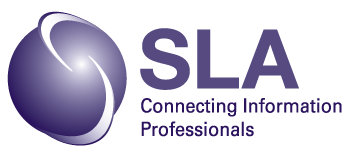 Kentucky Chapter/CommunitySpecial Libraries AssociationBusiness MeetingApril 7, 2022Call to OrderReview AgendaMinutesOfficer ReportsPresident – James ManascoPresident-Elect – Liz PollyPast-President – Liz ShallerSecretary – Alana BoltzDirectors-at-Large – Kevin Adams, Jessica KingOld BusinessNew Business	A.  Discussion of speaker series times/days for future speakersAnnouncementsSLA Annual registration and housing is openNext speaker Jessica King, is coming on Friday April 22Speakers for May, June, July and August announced